        Vocabulary Learning Homework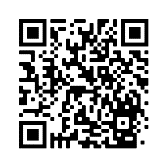 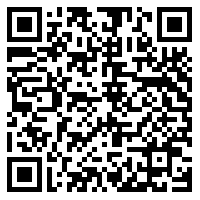       Year 9 German – Term 1.2 Week 1Part 1: Practise on Quizlet for 15 minutes. Do the following tasks: Write (both translating into English and into German); Spell (hear & type); Test (all questions).Parts 2-4 will take about 15 minutes. Part 2: Listen and repeat the word, then spell it in German, then write it in English. Access your audio file here (or scan the QR code above).	Part 3a) Associations: Click on the box next to the word that is most closely connected with the word in bold.Part 3b) Synonyms: Click on the box next to the word with the most similar meaning to the word in bold.Part 3c) Antonyms: Click on the box next to the word that has the opposite meaning to the word in bold.Part 3d) Word substitution: Click on the box next to all of the words that could replace the word in bold to form a grammatically correct sentence with a sensible meaning.
Part 4: Speaking
Before you start Part 4, go to: vocaroo.com. It will open in a new tab. Click the red record button, then come back to this list of words. Say the German for the words below. Remember to say the word for ‘the’ if needed.Now go back to the Vocaroo window. Click on the red button. Click on "Save & Share". Copy & paste the URL for your Vocaroo recording here:Spell itWrite it in EnglishSpell itWrite it in English1921031141251361471591) das Gericht3) traditionellunterstützenWeihnachtengünstigbekanntprobierendie Bewegungder Ladenals2) der Wissenschaftler4) der Betriebich möchtebeobachtender Baumverkaufendas Feldauswählenentdeckenneben1) sie möchte3) der Ladensie beobachtetdas Geschäftsie willdas Gebäudesie genießtdie Nähesie sollder Tourist2) der Forscher4) historischdie Universität traditionelldie Chemieabder Gastnachdemder Wissenschaftlervor1) bevor2) günstighintergutabschönnachdembilligausteuer1)Es gibt 50 Teile.3) Ich brauche einen Moment.WeihnachtenGerichtSeitenNäheChemieKuchenBetriebBeruf2) Das mache ich ab heute.4) Du möchtest das probieren.diesem Momentbeobachtengesternentdeckt2010auswählender Ladengenießt1to enjoy, enjoying9to try, trying2business, company10he/she/it would like3cheap11dish4traditional12to choose, select5I would like13shop6from, as of (time)14Christmas7cake15you would like8to sell, selling